nName: _____________________________________________Company: __________________________________________Please prepare an inventory of compressors in your facility and complete below nameplate for each one of them. Some types of compressors are listed as below:Single Acting ReciprocatingDouble Acting ReciprocatingLubricant Injected Rotary ScrewLubricant Free Rotary ScrewCentrifugalScrollVaneNote: if you have already included the information into your block diagram, you do not have to do this assignment.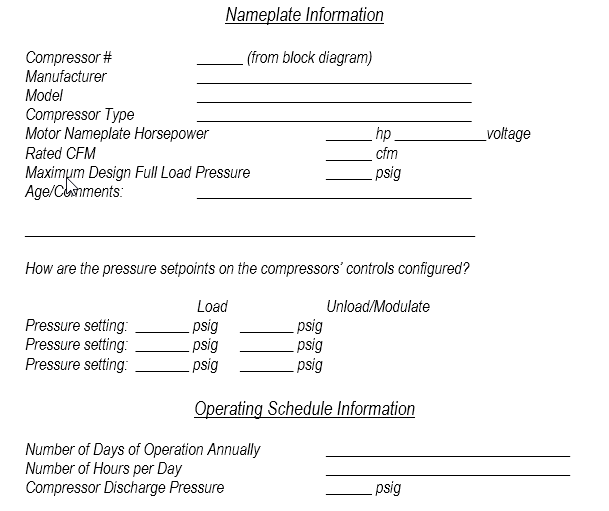 What's the compression ratio of the single stage compressor below?13.5 psia inlet pressure113.5 discharge pressureList your questions about the compressors in your facilities.